Name____________________________ Period__________Text in your response to the survey on the board when you are done!I can…Define work and power.Calculate work and power.Identify examples of work and power.Work and Power NotesBellwork: Write down three examples of what you think work is.What is work?In science, the definition of work is:


Both the _____________ and the ___________ of the object are in the 

______________ direction.Work or not?
 - a teacher lecturing her class              YES  / NOA mouse pushing a piece of cheese with its nose across the floor  YES / NOThe  mouse is using a ____________________ to move the cheese a _______________________; both _
____________________________________
____________________________________
_____________________________________.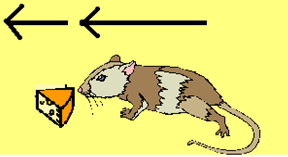 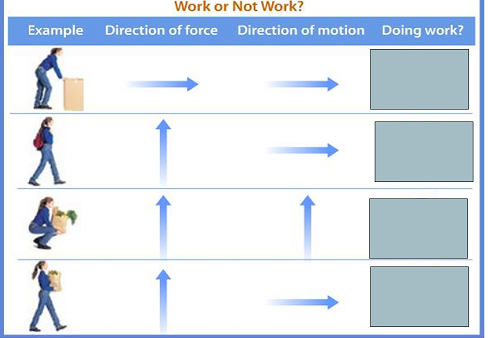 What’s work?A scientist delivers a speech to an audience of his peers. 
YES  / NOA body builder lifts 350 pouds above his head. 
YES  / NOA mother carries her baby from room to room.
 YES  / NOA father pushes a baby in a carriage. 
YES  / NOA woman carries a 50 kg grocery bag to her car.
 YES  / NOFormula for work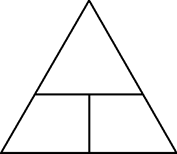 The unit of force is ___________________________________.The unit of distance is ____________________________.The unit of work is _________________________________.A Newton-meter is equal to one joule.Unit for work is a _____________________________.The Joule Named after British Physicist __________________________________________________.Let’s practice calculating work. (W = F x d)If a man pushes a concrete block 10 meters with a force of 20 N, how much work has he done?Power-What do you think makes something powerful?_________________________________________________
_________________________________________________Measure of how ___________________ work is done.Amount of ______________ per unit of ______________________.   Formula:The unit of power is the _____________________________.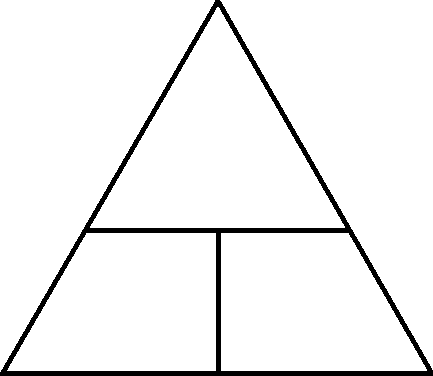 Unit named after Scottish inventor ______________________________________.Invented the _______________________________.
Watts – used to measure ______________________ and other small appliances. Your electric bill is measured in _______________.Practice ProblemsPractice ProblemsLet’s calculate work and power. Use these formulas:
Solve for work if a box is pulled with a force of 500N for 5 m.
Solve for distance is if 2 Joules of work is done with 4 N of force.
Solve for power if 90 Joules of work is done in 20 seconds.Solve for time if 20 Joules of work is done with a power of 6 watts.
Try the others on your own, and get a teacher’s initial to check them! Don’t forget UNITS!Let’s calculate work and power. Use these formulas:
Solve for work if a box is pulled with a force of 500N for 5 m.
Solve for distance is if 2 Joules of work is done with 4 N of force.
Solve for power if 90 Joules of work is done in 20 seconds.Solve for time if 20 Joules of work is done with a power of 6 watts.
Try the others on your own, and get a teacher’s initial to check them! Don’t forget UNITS!Amy uses 20N of force to push a lawn mower 10 meters. How much work does she do?Teacher InitialAmy uses 20N of force to push a lawn mower 10 meters. How much work does she do?Joe balances a coin using 1 N of force and lifting it 0.20 meters. How much work does he do?Frank does 2400 J of work by climbing stairs. If he does this for 100m, how much force does he apply?

How much power do you need to do if you pull a sled if you want to use 60 J of work in 5 seconds?Teacher InitialHow much power do you need to do if you pull a sled if you want to use 60 J of work in 5 seconds?How much work does an elephant do while moving a wagon 20 meters with 200 N of force?If it takes you 5 seconds to do 1000 J of work, what is your power output?
A 200N mountain climber scales a 100 meter cliff. How much work is done?A small motor does 4000j of work in 20 seconds. What is the power of the motor?A woman runs a race using a power output of 500 W and applying 6000 J of work. How long does it take her? What is the distance you go if you apply 600 N of force and 1200 J of work?What is the work you do if you use a power of 10 W and it takes you 10 seconds? You do 1400 J of work in 90 seconds. What is your power?How much time does it take you to do 1400 J of work if you have a power output of 80 watts?Solve for power if 90 Joules of work is done in 20 seconds.Solve for work if a box is pulled with a force of 500N for 5 m.A dog jumps 1 meter by applying 10 N. What is the dog’s work?